Associate in Applied Science degree HUMAN SERVICES 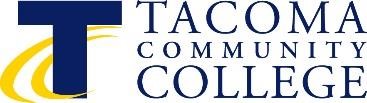  	Program Chair:  Kenneth R. Pimpleton Email: Kpimpleton@tacomacc.edu Courses are offered in Lecture, Web-enhanced, Hybrid and Fully Online modes.  Not every course is offered in every mode.  Not every course is offered online every quarter.  Updated:  11/9/2022General information for Human Services Students : Students who are transferring courses from another college must see an HSP Advisor.Military students register first every quarter – if this applies to you, be sure to take advantage of this benefit. Educational requirements for certification by Washington State Department of Health as a Substance Abuse Disorder Professional are a minimum of an associate degree or 90 credits of college level courses from an approved school. At least forty-five quarter credits must cover the 23 topics outlined in WAC 246-811-030.Since not all approved schools offer the required topics in similar courses all 45 credits for the TCC Chemical Dependency Certificate must be earned at Tacoma Community College. The TCC certificate of completion contains the Washington State Department of Health educational competencies which are embedded in the eight program core courses.Students intending to do a Clinical Practicum must meet with their faculty advisor the quarter before to plan.  These students must have completed HSP 100, HSP 112, and HSP 117 before they can register for their first Clinical Practicum. Students may apply for certificates as they complete them.  See the Program Chair to apply.   Students must maintain a GPA of 2.0 and have no grade lower than a C in all courses required for the AAS degree in Human Services.   Students should apply for graduation early in their last quarter.  For example, if you will complete your program courses in June, see the Program Chair early in April to complete the paperwork.  Graduation is not automatic – you must apply. Graduates can pursue a Bachelor of Applied Science at Tacoma Community College. The Evergreen State College and Brandman University also accept the Associates in Applied Science Human Services degree for direct admission as a junior.For more information contact:  Kenneth R. Pimpleton, MSW, SUDPProfessor & Chair of Human Services & Substance Use Disorder Professional ProgramEducation, Behavioral & Social Science Division Building 13 Office 234 Phone: 253.566.5273 Cell: 253-315-2295 Case AideCertificateHSP 100 Introduction to Human Services 5 Case AideCertificateHSP 103 Therapeutic Approaches and Techniques5 Case AideCertificateHSP 112 Best Practices in Human Services   5 Case AideCertificateCredits: 15 15 Chemical Dependency Certificate(requires completion of case aid certificate 15 credits)  This 45 credit certificate is for individuals working toward state certification as a Substance Abuse Disorder Professional and includes the state educational competencies requirement,This 45 credit certificate is for individuals working toward state certification as a Substance Abuse Disorder Professional and includes the state educational competencies requirement,Chemical Dependency Certificate(requires completion of case aid certificate 15 credits)  HSP 107 Behavioral Health and Wellness5 , Chemical Dependency Certificate(requires completion of case aid certificate 15 credits)  HSP 113Advanced Helping Strategies5 Chemical Dependency Certificate(requires completion of case aid certificate 15 credits)  HSP 117 Ethics and Professional Development5 Chemical Dependency Certificate(requires completion of case aid certificate 15 credits)  HSP 121 Survey of Addictions and Pharmacology5 Chemical Dependency Certificate(requires completion of case aid certificate 15 credits)  HSP 126Cultural Competencies for Human Services (online)5 Chemical Dependency Certificate(requires completion of case aid certificate 15 credits)  HSP 291Supervised Clinical Practicum I (pre-req: HSP 100, HSP 112, and HSP 117) Or an approved HSP Specialty5Chemical Dependency Certificate(requires completion of case aid certificate 15 credits)  Credits:  3045  Associate in Applied Science DegreeAssociate in Applied Science DegreeHSP 292Supervised Clinical Practicum II5 Associate in Applied Science DegreeHSP 293Supervised Clinical Practicum III 5 Associate in Applied Science DegreeCredits: 10Associate in Applied Science DegreeGeneral Education RequirementsGeneral Education RequirementsAssociate in Applied Science DegreeMathBUS 110 or College level math: MATH&107, MATH&146, or STATWAY (MATH 093 and MATH 136) 5 Associate in Applied Science DegreeENGL&101English Composition (prereq: ENGL/ 95)5 Associate in Applied Science DegreeAdditional Communication RequirementChoose one of the following courses: ENGL&102, ENGL 103, CMST 110, CMST&210, or CMST&220 5 Associate in Applied Science DegreePSYC&100General Psychology (prereq: ENGL/ 95)5Associate in Applied Science DegreeSOC&101Introduction to Sociology (prereq: ENGL/ 95) 5Associate in Applied Science DegreeCredits: 25 Associate in Applied Science DegreeProgram Specialty Options (must complete 2 courses for a total 10 credits) Check with HSP program chair for availability. Or choose from Psych 200, Psych 220, or Soc. 201, Soc. 205, Soc. 238, Soc. 255, Soc. 262, Soc. 265, or Anth. 205, Anth. 206, Anth. 207, and Anth. 210.Program Specialty Options (must complete 2 courses for a total 10 credits) Check with HSP program chair for availability. Or choose from Psych 200, Psych 220, or Soc. 201, Soc. 205, Soc. 238, Soc. 255, Soc. 262, Soc. 265, or Anth. 205, Anth. 206, Anth. 207, and Anth. 210.Associate in Applied Science DegreeHSP 217 Advocacy in Human Services5 Associate in Applied Science DegreeHSP 218 Trauma Informed Care5 Associate in Applied Science DegreeHSP 224Dynamics of Family Violence5Associate in Applied Science DegreeHSP 230 Co-occurring Disorders Assessment and Treatment5 Associate in Applied Science DegreeHSP 241Working with Youth and Family5 Associate in Applied Science DegreeHSP 262Loss and Grief throughout the Lifespan5Associate in Applied Science DegreeCredits: 1090F________ Wtr________ Spr________ S_____F____Wtr____ Spr_____S_____